2017 Performance Improvement Report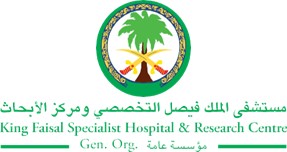 STRATEGIC PRIORITY Note: We have been able to reduce time frame from medication administration to reassessment by 55% which exceed our goal.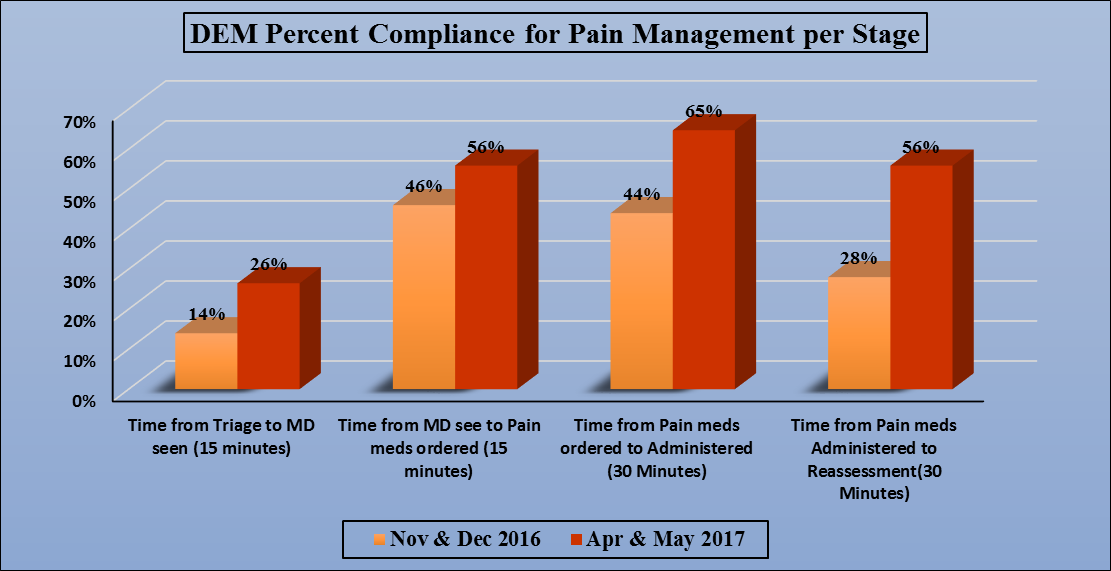 Project NameProject NameProject NameProject NameSiteSiteDepartmentDepartmentProject StatusProject Start DateProject Start DateProject End Date Problem: Why the project was needed?Aims: What will the project achieve?1.To reduce time frame from triage time to administer medication from 94 to 60 minutes  2.To reduce time frame from medication administration to reassessment  by 50% from the baseline data of 2016 (which was 109 minutes) for the patients with severe pain (score 8-10)Benefits/Impact: What is the improvement outcome?(check all that apply)  Contained or reduced costs  Improved productivity  Improved work process  Improved cycle time  Increased customer satisfaction  Other (please explain)Quality Domain: Which of the domains of healthcare quality does this project support?(Select only one)Interventions: Overview of key steps/work completed Multiple education sessions was done to increase staff awareness regarding the proper assessment of pain score and Hospital IPP of pain management and emphasize on providing management within the assigned time lineDEM nursing educational calendar was updated  by adding  monthly in-services about the pain management in DEM by Nurse Clinician or designeeIn-service for the physician on departmental meeting to increase the awareness of the physician for the pain management done by Dr. Sayed Pre & post data was shared with DEM nurses and physician to show the gaps and increase the compliance Random audit conducted to ensure proper management is followedMaintain the monitoring of the data in quarterly basis to insure improving and complianceResults: Insert relevant graphs and charts to illustrate improvement pre and post project(insert relevant graphs, data, charts, etc.) 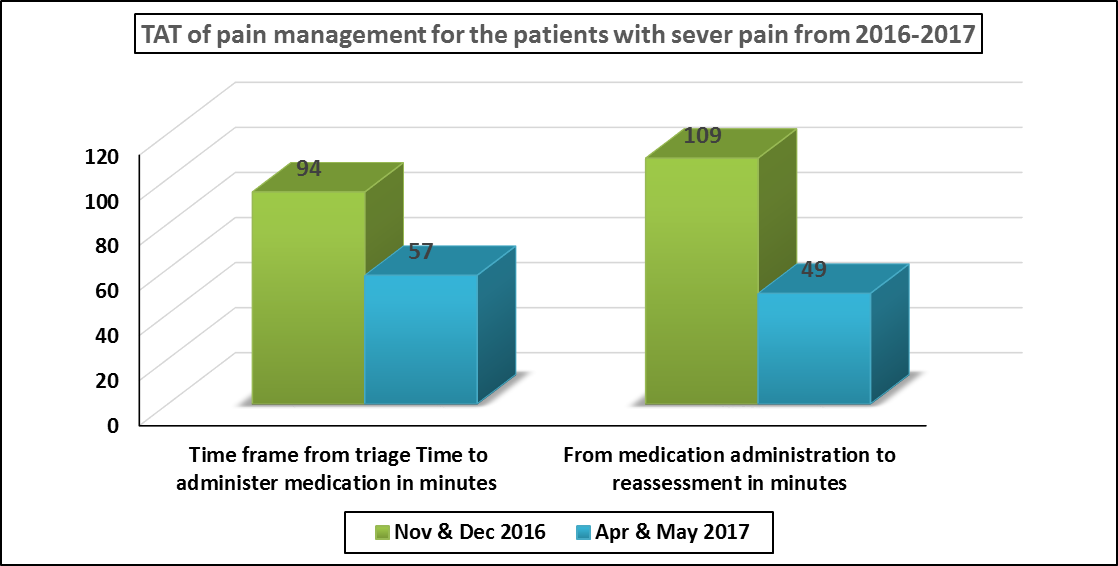 Project LeadTeam MembersName (person accountable for project)Names(persons involved in project)